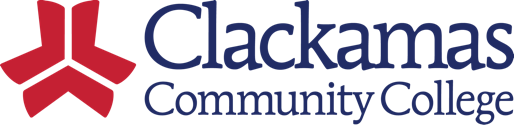 ARC-ISP 642PPersonal Audio and Video Recording ProcedurePURPOSETo establish guidelines for personal audio and video recordings in class or other campus interactions between students, faculty and staff of the college. SUMMARYTo provide the steps required to comply with Oregon law and Section 504 of the Rehabilitation Act of 1973 for the use audio recordings in a classroom to support personal educational learning while respecting federal copyright laws.PROCEDURERequesting approval to record for personal educational learning as part of approved accommodations:Contact the Disability Resource Office to request reasonable accommodations at https://www.clackamas.edu/campus-life/student-services/disability-resource-center. Once approved, the instructor will be provided with a letter notifying them of the approved accommodation to record the session.  Students should discuss activity with the instructor to identify any limitations to recording options prior to the start of the class or the activity.  Instructors may request that during personal small group interactions, or other class activities involving peer discussion which are not instructor led, that recorders be turned off unless the group consents to be recorded.Students who have received an academic accommodation to record lectures from the Disability Resource Center (DRC) must complete a recording agreement with the DRC.Requesting approval to record for personal educational learning that is not part of approved accommodations:Ask the instructor or staff member for permission to record prior to the class or activity.  If approved, agree to the following guidelines:Instructors may request that during personal small group interactions, or other class activities involving peer discussion which are not instructor led, that recorders be turned off unless the group consents to be recorded. Any photos or recordings will not be released to others or shared in postings on the internet, website, or any other social media.Course photos, recordings or materials will not be disseminated in any part, to others, or in any way that would prevent a Clackamas Community College instructor’s ability to copyright lecture.Photos, recordings, and materials will only be used under personal fair use guidelines and not infringe upon copyrights of instructors or others.Personal discussions or confidential information will not be recorded in private without the knowledge and consent of the other parties.  END OF PROCEDUREAPPROVALSLast ReviewedDate:Administered byDisability Resource CenterMaintained byAccess, Retention, and Completion Committee (ARC)ISP Committee – if appropriateDate   General CounselDate   03/16/2017College Council – first readingDate    05/05/2017College Council – second readingDate    06/02/2017President’s CouncilDate   11/21/2017